    Nalan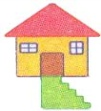     Nalan  et al.    Nalan atlet al.    Nalan elli atlet al.    Nalan nane al.    Nalan nane al  tat.    Nalan    e  nane al.    Nalan Talat’a nane al.    Al Nalan al  nane al.    Talat Nalan’a nane al.   Nalan ile Talat nane 7.   Nalan ile Lale nane 7.    Nalan  et al.    Nalan atlet al.                     Nalan elli atlet al.    Nalan elli atlet al.                Nalan nane al  tat.    Nalan  nane al  tat.               Nalan Talat’a nane al.    Nalan Talat’a nane al.          Nalan ile Talat nane 7.   Nalan ile Talat nane 7.           Al Nalan al  nane al.    Al Nalan al  nane al.      